Интеллектуальная  игра «Битва эрудитов»Возраст: 9 – 11 лет (3-4 класс)Краткая аннотация. Разработка представляет собой внеклассное мероприятие, которое проводится среди учащихся начальной школы. Учебные предметы: окружающий мир, математика, чтение, история.Уровень образования школьников. Для участия в игре не требуется углубленных знаний по указанным предметам, однако необходим широкий кругозор, знания, полученные на уроках, внеклассных занятиях, общая эрудиция.Форма учебной работы: внеклассная. Полное описание разработкиПриобретаемые навыки. В ходе игры учащиеся приобретают навыки общения, навыки поведения в затруднительной ситуации, активизируется долговременная память, активность учащихся, способность переключать внимание с одного учебного предмета  на другой. Повышается эрудиция игроков.Особенности роли учителя. Роль учителя заключается в подготовке вопросов игры и компьютерной презентации по этим вопросам, в подборе участников команд. Велика роль учителя в эмоциональном настрое детей на игру, который необходим, чтобы мероприятие прошло интересно, задорно, дало положительный эмоциональный заряд учащимся. Технологические особенности. Для проведения игры необходимо следующее оборудование: компьютер и проектор, компьютерная презентация «Битва эрудитов», карточки с числами 100 - 500 для подсчета баллов, «смайлики» разных цветов, изготовленные из картона для игроков, вопросы игры с ответами для ведущего, грамоты и призы.Организация работыОрганизация подготовки к игре. Необходимо подготовить по 5 вопросов по категориям «Литература», «Природа», «Смекалка», «История», «Калейдоскоп». Вопросы разделить на три уровня сложности: стоимостью 100 – 500 баллов. Внести составленные вопросы в  компьютерную презентацию. Участники игры являются все учащиеся класса, которые делятся на 2 группы.  Для проведения игры необходим ведущий, который управляет компьютерной презентацией и  задает вопросы, жюри -  два человека для подсчета баллов игроков.Цели игры: Способствовать формированию и развитию у учащихся интеллектуального и духовного потенциала.Создать каждому ученику условия для проявления своих способностей, интеллектуальных умений.Развивать такие качества, как умение слушать другого человека, работать в группе.Ход игры       Добрый день, дорогие друзья! Приветствуем вас на игре «Битва эрудитов»!                                                    (выступление детей)1-ый ученик (мальчик)Здесь собрались великие умы,
Они, наверное, все учат, изучают,
Сидят за книжками, читают все подряд,
И в «Битве эрудитов» выступают!    2-ой ученик (девочка)Сегодня здесь начнутся состязанья.
Потребуют они упорства и вниманья.
Покажут знания все умные ребята,А остальным у них учиться надо.Учитель:Мы вам желаем творческих успехов.  Заданья трудные не будут пусть помехой.  Ну что ж, желаем всем «Ни пуха - ни пера!»  Ведь «Битва эрудитов» сложная игра!	-Начинаем игру.  Суть игры заключается в том, что  участники отвечают на вопросы различной стоимости, пытаясь опередить друг друга. Игра состоит из одного тура. Тур содержит 25 вопросов — 5 тем по 5 вопросов в каждой. Каждый вопрос темы имеет свою стоимость — она варьируется от 100 до 500 очков. Чем выше цена вопроса, тем он сложнее. Основная цель игроков — отвечать на вопросы и зарабатывать как можно большее число очков. Представление команд (название команды, девиз). Проводится жеребьёвка ( загадка).   Я желаю вам в подарок получить   Огромный торт, шоколад и печенье,   Мармелад и варенье,   Становиться толще, выше,   Жду от вас ответ на крыше.   (Карлсон)Право выбирать категорию и вопрос принадлежит    …. команде. Вопрос появляется на экране и зачитывается вслух ведущим, и любой из игроков может дать ответ на него. Далее ведущий определяет, прав ли отвечающий. В случае правильного ответа очки начисляются на счёт команды игрока, а игрок получает право выбрать следующий вопрос. В случае неверного ответа очки снимаются со счёта команды отвечавшего. В этом случае игрок другой команды имеет право дать свой ответ на прозвучавший вопрос. Если в течение трёх секунд на вопрос никто не отвечает, то ведущий делает это сам, а следующий вопрос выбирает другой игрок, т.е. происходит переход хода.Тур продолжается до тех пор, пока в нём не будут разыграны все вопросы. Победителем является та команда, которая набрала большее количество очков. В каждой команде выделяется лучший игрок.                                     Вопросы для проведения игры.Литература      100     Кто из персонажей стихотворения А.Барто вздыхал:                «Ох, доска кончается…»?  (бычок)Кто автор сказки «Кот в сапогах»? (Ш.Перро)Кого маленькая разбойница дала в помощь Герде? (северного оленя)За что Чиполлино  посадили в тюрьму? (Наступил на мозоль принцу Лимону)500     Сколько желаний старика  исполнила золотая рыбка? (три)Природа  У какого растения никогда не бывает цветов? ( у папоротника)  Сколько планет  в Солнечной системе? ( 9)Как называется подземная часть растения? (корень)400	Самая маленькая птичка  на Земле. (колибри)500       Какие птицы не умеют летать? Назови несколько птиц. (пингвин, курица, страус)СмекалкаЛесной «телеграфист» (дятел)Что получится, если высушить виноград? (изюм)Без чего не бывает дыма? (без огня)Двое играли 2 часа в шахматы. Сколько часов играл каждый? (2 часа)500	Что тяжелее: килограмм ваты  или килограмм железа? (одинаково)ИсторияКто изображён на гербе Российской Федерации? (двуглавый орёл)200	Кто основал город  Санкт – Петербург? (Пётр I )300	В каком веке мы живём? ( в 21 веке)400       Назовите дату начала Великой Отечественной войны. ( 22 июня 1941 года)500	Как звали первых двух людей, которых сотворил Господь? (Адам и Ева)КалейдоскопНе имей 100 рублей, а имей …(100 друзей)Из чего получают сахар? ( из сахарной свёклы или сахарного тростника)Сколько цветов в спектре радуги? (7)Назовите детский юмористический  киножурнал. («Ералаш»)500	Назовите место проведения  зимней олимпиады 2014 года. (Сочи, Россия)1-ый ученик (мальчик)Здесь собрались великие умы,
Они, наверное, все учат, изучают,
Сидят за книжками, читают все подряд,
И в «Битве эрудитов» выступают!    2-ой ученик (девочка)Сегодня здесь начнутся состязанья.
Потребуют они упорства и вниманья.
Покажут знания все умные ребята,А остальным у них учиться надо.ЛитератураПриродаСмекалкаИсторияКалейдоскоп100100100100100200200200200200300300300300300400400400400400500500500500500100100100100100200200200200200300300300300300400400400400400500500500500500. 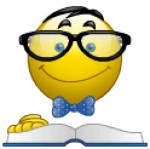 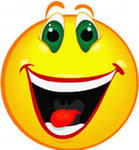 